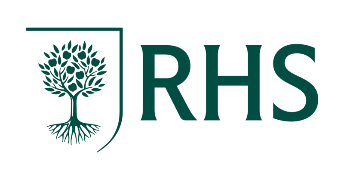 RHS SHOWS BIOSECURITY POLICY & REGULATIONS 2024Please read in full and refer to when sourcing plants for RHS Shows. 
This document applies to living and cut plant material. In this document ‘plants’ means living plants (i.e. containerised, bare root, seeds, bulbs), cut flowers, cut foliage.  

The RHS Biosecurity team carry-out plant health and compliance inspections at shows. If required, plants may be removed at the discretion of the RHS. For questions relating to Biosecurity & Plant Health at RHS Shows please email: showsplanthealth@rhs.org.ukRHS Shows & Garden Events Biosecurity Policy (Abridged version)At each RHS show and garden event, plants of all types, originating from the UK, Europe and other continents are brought together, posing a unique biosecurity risk. To mitigate this risk and protect UK wild plants, landscapes, wildlife and livelihoods the RHS has developed Biosecurity regulations specific to RHS shows and garden events. These are designed to minimise the risk of introducing harmful and invasive organisms to RHS shows and garden sites, and the threat of them spreading within and beyond a show or garden site.Please note in this document and in legislation ‘plants’ means living plants and parts thereof, e.g. containerised, rootball, cut flowers, cut foliage, bare root, seeds, bulbs. For current information on Defra policy and legislation (including UK plant passports) please visit the Defra Plant Health Portal: planthealthportal.defra.gov.ukFor a copy of the full RHS Shows & Events Biosecurity Policy email: showsplanthealth@rhs.org.ukRHS Shows Biosecurity Regulations

All plants intended for use or sale at RHS Shows should be visibly free from pests and diseases, please adhere to the following guidance and regulations. 1.1 New for 2024: Tobacco whitefly (Bemisia tabaci) & imported tender/ tropical/ sub-tropical plants
Tobacco whitefly feeds on over 800 plant species and is a vector for over 110 different plant viruses. In 2023 APHA recorded an increase in interceptions on imported tender/ tropical/ sub-tropical plants & cut flowers/ foliage.

Please be vigilant for this pest when sourcing imported tender/ tropical/ sub-tropical plants. Tobacco whitefly is a notifiable pest, if found it must be reported to APHA and the affected plants destroyed immediately. For images and more details of this pest visit: planthealthportal.defra.gov.uk/assets/factsheets/Bemisia-tabaci-Defra-Plant-Pest-Factsheet-Feb-2017-2.pdf

1.2 UK plant passport scheme 
The UK plant passport scheme is a crucial part of the UK’s approach to plant biosecurity, ensuring traceability of plants in the event of a plant health issue. The UK plant passport scheme must be followed by any person or business regularly growing, trading or supplying plants for business use. In legislation this is referred to as a professional operator, the RHS is an example of a professional operator. Plants sold to a customer on a show site for personal use (not business use) do not require a plant passport. Plants sold to a customer on a show site for business use require a plant passport.Plants ordered at a show which are later sent to a customer require a plant passport. Professional operators should retain plant passport records for 3 years.
Phytosanitary certificates: Imported plants require a phytosanitary certificate to ensure that legally required inspections and laboratory tests have been carried out before export.Xylella high-risk hosts and plant passports: see 1.3 Xylella fastidiosa regulation. 

1.3 Xylella fastidiosa high-risk host plants
Xylella fastidiosa is a bacterial disease of global concern due to the vast range of plants it can infect and kill. Preventing its arrival in the UK is of utmost importance as there is no cure.The following plants are temporarily prohibited from all RHS Shows:  Olea europaea (olive), Nerium oleander (oleander), Polygala myrtifolia (myrtle-leaf milkwort), Coffea spp. (coffee), Spartium junceum (Spanish broom)The following plants must be in the UK for 12 months minimum (UK grown or imported) before being used at a show. They must also have a UK plant passport showing origin as GB, (see below):  Lavandula spp. (lavender), Salvia rosmarinus (syn. Rosmarinus officinalis) (rosemary), Prunus dulcis (syn. Prunus amygdalus) (almond), Hebe spp. (shrubby veronica)The letters GB will be shown in section D (see example), indicating the country of origin. A UK plant passport can be found on a pot label/ sticker or order paperwork.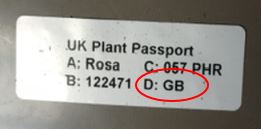 1.4 Semi-mature trees, palms and tree ferns (Single stem or multi-stem, above 5m high and/ or stem girth more than 20cm)Semi-mature trees, palms and tree ferns have large canopies and root balls, and complex forms which can make it difficult to carry-out thorough plant health inspections, increasing biosecurity risk. 

To mitigate biosecurity risk posed by semi-mature trees, palms and tree ferns (above 5m high and/ or stem girth more than 20cm) please adhere to the following:Include all semi-mature trees, palms and tree ferns being used in the plant list submitted via the email to Charlie, Shows Executive (charlie.gwynne@threecounties.co.uk).Imported trees must be held and monitored by a nursery in the UK for at least three months prior to use at a show. Provide documentary evidence of country of origin and length of time in the UK, i.e. plant passports, delivery and invoice paperwork from the nursery.Ideally, use only fully UK grown trees, i.e. grown in the UK from UK seed or cutting material for the entire life of the tree.1.5 Oak (Quercus spp.) & Oak Processionary Moth (OPM) (Thaumetopoea processionea)
OPM arrived in England on imported trees in 2005. The caterpillars feed on oak species causing severe defoliation, impacting tree health. They are a hazard to human and animal health as the hairs on the caterpillar cause significant eye, skin and respiratory irritation. OPM is established in Greater London and parts of the home counties, known as the Established Area. A Buffer Zone and a further 10km Exclusion Zone surround this area to control further spread.Chelsea Flower Show & Hampton Court Palace Garden Festival sit within the OPM Established Area. All Oak (Quercus) species of any size are prohibited from both shows, to comply with UK legislation which prevents spread into the UK Pest Free Area. Malvern Spring Festival, Urban Show & Tatton Park Flower Show sit within the Pest Free Area, therefore all Oak (Quercus) species of any size can be exhibited at both shows.For further information visit: forestresearch.gov.uk/tools-and-resources/fthr/pest-and-disease-resources/oak-processionary-moth-thaumetopoea-processionea/

1.6 Spruce (Picea spp.) & Larger Eight-toothed European Spruce Bark Beetle (Ips typographus) 
Outbreaks of Ips typographus have occurred in Kent, Sussex and Surrey. The beetle is primarily associated with dead or weak trees, and will infest healthy trees if in high numbers. It is also a vector for a number of fungal tree diseases.

Exhibitors must declare all Spruce (Picea) species taller than 3m via email to Charlie, Shows Executive (charlie.gwynne@threecounties.co.uk). This is to ensure that APHA inspect the Spruce before it leaves a show site, as required by the Forestry Commission. Undeclared Spruce will not be able to leave a show site until an inspection by APHA has been completed, this will delay an exhibit breakdown.For further information visit: forestresearch.gov.uk/tools-and-resources/fthr/pest-and-disease-resources/larger-eight-toothed-european-spruce-bark-beetle-ips-typographus/

1.7 Protected (includes CITES) and wild collected plants
Selling wild collected plants (e.g. plants, bulbs, corms, moss, etc.) at RHS Shows is strictly prohibited. Exhibitors should ensure they comply with CITES and other conservation legislation which is intended to protect plant species and the habitats in which they grow. Plant species listed under Schedule 8 of the Wildlife and Countryside Act 1981 are protected by law and cannot be sold if wild collected, for the full plant list visit: legislation.gov.uk/ukpga/1981/69/schedule/8CITES protected plant species used in an exhibit or offered for sale should be accompanied by relevant documentation. Export and import CITES permits may be required for imported plants, for further information visit: gov.uk/guidance/cites-imports-and-exportsTo check if a plant species intended for use is CITES regulated visit: speciesplus.net/#/
1.8 Non-native invasive plant species 
Use or sale of non-native invasive plant species (any part of a plant) at RHS Shows must be in line with current UK legislation. Use or sale of plant species listed in the red table (below) is prohibited. 

A few non-native invasive species can be used if demonstrated to be integral to an exhibit’s message or theme, see amber table (below). Exhibitors must contact the Biosecurity team and the Show manager to request permission to use these plants. If use is agreed the plant must be clearly identified in the exhibit with information to explain its invasiveness.

The list of prohibited non-native invasive plants is taken from Schedule 9 of the Wildlife & Countryside Act 1981 for England and Wales, the EU Implementing Regulation 2016/1141 and the Invasive Alien Species (Enforcement and Permitting) Order 2019. New for 2024: Large leaf Gunnera species prohibited from use at all RHS shows Large leaf Gunnera species must not be brought to RHS show sites due to the risk of inadvertently exhibiting an invasive plant as defined by UK regulations. Research recently published by the RHS indicates that plants widely grown and sold in the UK as Gunnera manicata are the invasive species G. tinctoria or a hybrid of G. manicata with G. tinctoria (G. × cryptica). Under the Invasive Alien Species regulation, an invasive species includes any hybrids of that species. As a consequence, the hybrid G. × cryptica is subject to the same restrictions as G. tinctoria. While G. manicata is not considered invasive, due to the lack of certainty over identification of this species in cultivation, it is not recommended to use large leaved gunneras in exhibits, or offer them for sale, at shows.The enforcement agency responsible for tackling invasive species are likely to be vigilant for large leaf Gunnera species and have authority to access show sites as needed. If you require further information please visit:gov.uk/guidance/invasive-non-native-alien-plant-species-rules-in-england-and-walesProhibited from sale or exhibitProhibited from sale or exhibitScientific nameCommon nameAcacia saligna Golden wreath wattleAilanthus altissimaTree of heavenAlternanthera philoxeroidesAlligator weedAndropogon virginicusBroomsedgeAsclepias syriacaMilkweedAzolla filiculoidesFern, WaterBaccharis halmifoliaTree GroundselCabomba carolinianaCarolina fanwortCardiospermum grandiflorumBalloon vineCortaderia jubataPurple pampas grassCrassula helmsiiStonecrop, Australian Swamp; New Zealand PygmyweedEichhornia crassipesWater hyacinthElodea nuttalliiNuttall’s waterweedEhrharta CalycinaPerennial veldt grassGunnera tinctoriaChilean rhubarbGymnocoronis spilanthoidesSenegal teaHeracleum mantegazzianumGiant hogweedHeracleum persicum Persian hogweedHeracleum sosnowskyiSosnowsky’s hogweedProhibited from sale or exhibitProhibited from sale or exhibitScientific nameCommon nameHumulus scandensJapanese hopHydrocotyle ranunculoidesPennywort, FloatingImpatiens glanduliferaBalsam, HimalayanLagarosiphon majorCurly waterweedLespedeza cuneataChinese shrub cloverLudwigia grandifloraPrimrose, WaterLudwigia hexapetalaPrimrose, WaterLudwigia peploidesPrimrose, Floating WaterLudwigia uruguayensisPrimrose, WaterLygodium japonicumClimbing fernLysichiton americanusAmerican skunk cabbageMicrostegium vimineumJapanese stiltgrassMyriophyllum aquaticumParrot’s FeatherMyriophyllum heterophyllumBroadleaf watermilfoilParthenium hysterophorusParthenium weedPennisetum setaceumCrimson fountaingrassPersicaria perfoliataAsiatic tear-thumbProsopis julifloraMesquitePueraria montana var. lobataKudzu vineSalvinia molestaGiant salviniaTriadica sebiferaChinese tallow treeAllowed if permission givenAllowed if permission givenScientific nameCommon nameElodea spp.WaterweedsReynoutria japonicaKnotweed, JapaneseReynoutria japonica × Reynoutria sachalinensis [R. × bohemica]Knotweed, HybridReynoutria sachalinensisKnotweed, Giant